Протокол № 9Окружного конкурса детских творческих работ для детей и подростков с особыми возможностями здоровья «Мир глазами детей»Дата проведения:   8  декабря 2016 годаМесто проведения: СП  «Дом детского творчества»  ГБОУ СОШ №1 «ОЦ» с. Большая Глушица Члены комиссии:Татьяна Васильевна Иванова -главный специалист отдела развития  образования Южного управления министерства образования и науки Самарской области Анна Владимировна Швецова – преподаватель Государственного казенного учреждения  Самарской области «Большеглушицкий реабилитационный центр для детей и подростков с ограниченными возможностями»Елена Федоровна Тюрникова – специалист по социальной работе ГБОУ Самарской области «ЦСО МР Большеглушицкий»   Лариса Александровна Ежелева – директор районного краеведческого музея муниципального района Большеглушицкий Оксана Михайловна Орехова – начальник СП «Дом детского творчества» ГБОУ СОШ №1 «ОЦ» с.Большая ГлушицаНоминация : «Декоративно-прикладное творчество»Младшая возрастная группа – 7-10 лет Кириков Кирилл – 8 лет, ГБОУ СОШ «ОЦ» п.Фрунзенский, рук. В.А.Цапова -2местоБезуглова Полина - 10 лет, СП «Дом детского творчества» ГБОУ СОШ №1 «ОЦ» с.Большая Глушица, рук. Е.Ф.Тюрникова -3местоЮрков Данила – 7 лет, ГБОУ СОШ «ОЦ» пос. Фрунзенский, рук: М.В. Каныгина -1местоСредняя возрастная группа -11-14летСычёв Андрей – 13 лет, ГБОУ СОШ п. Южный, рук. Т.В.Шарыпаева-2местоРыбаков Руслан -11 лет, ГБОУ СОШ п. Южный, рук. Т.В.Шарыпаева-1местоСычёв Александр – 11 лет, ГБОУ СОШ п. Южный, рук. А.Н.Нестерова-  3местоШолкина Татьяна – 12 лет, ГБОУ ООШ с.Мокша, рук. Е.Н.Саратовская - 2местоСтаршая возрастная группа – 15-18 летРодионова Яна -15 лет, СП «Дом детского творчества» ГБОУ СОШ №1 «ОЦ» с.Большая Глушица, рук. Е.Ф.Тюрникова-1местоФадееваЮлия – 15 лет,ГБОУ СОШ «ОЦ»с.Августовка, рук.Н,Д,Баклыкова  - 2местоНоминация:  «Изобразительное искусство»Младшая возрастная группа – 7-10 лет Рахматуллоева Шукрона – 10 лет, ГБОУ ООШ с. Тамбовка, рук: Л.В. Беляшова – 2местоМамонтов Данила -9 лет, ГБОУ ООШ пос. Аверьяновка, рук: Л.П. Дейнова -3местоНикитина Елизаввета – 7 лет, ГБОУ ООШ с. Тамбовка, рук: А.А. Долгинина – 1местоДенисова Елизавета – 9 лет, ГБОУ СОШ №2 «ОЦ» им. Г.А.Смолякова, рук. Ф.Ш.Субханкулова – 3местоТлевкулова Аделина -  10 лет, ГБОУ СОШ №2 «ОЦ» им. Г.А.Смолякова, рук. В.М.Абузярова- 1 местоНеясов Сергей – 7 лет, ГБОУ ООШ с.Мокша, рук. И,В,Мухташева-2место Стенькин Егор – 7 лет, ГБОУ ООШ с.Мокша, рук. И,В,Мухташева-1место Стенькина Ангелина – 9 лет, ГБОУ ООШ с.Мокша, рук. А.А.Мокшина-2место Жупикова Дарья – 9 лет, ГБОУ СОШ №1 им. И.М. Кузнецова, рук: Н.А. Николаева -3место Скопенцева Валерия – 9 лет, ГБОУ СОШ №1 им. И.М. Кузнецова, рук: Н.А. Николаева -2 место  Елькина Кристина – 10 лет, ГБОУ ООШ с. Новопавловка, рук: О.И. Романенко – 2место Юркова Данила – 7 лет, ГБОУ СОШ «ОЦ» п. Фрунзенский, рук: М.В. Каныгина -3местоСредняя возрастная группа -11-14летКнязев Родион – 12 лет, ГБОУ ООШ п.Аверьяновка, рук: Н.Н. Константинова -2местоСемёнова Анастасия – 10 лет, ГБОУ СОШ с.Августовка, рук. Л.Н.Баженова -3местоРахматуллоева Моржана – 10 лет, ГБОУ ООШ с. Тамбовка, рук: Т.В. Ямщикова – 3местоБаротова Сабрина -12 лет, ГБОУ ООШ с. Тамбовка, рук: С.А. Копытова -2местоСычёв Александр – 11 лет, ГБОУ СОШ п. Южный, рук. А.Н.Нестерова- 1местоЕлькина Алина – 11лет, ГБОУ ООШ с. Новопавловка, рук: О.И. Романенко -3местоСтаршая возрастная группа – 15-18 летЖумабаева Алсу – 15 лет, ГБОУ СОШ п. Южный, рук. Т.В.Шарыпаева-1местоРыбаков Руслан – 11 лет, ГБОУ СОШ п. Южный, рук. Т.В.Шарыпаева-2местоНоминация: «Фото»Младшая возрастная группа – 7-10 лет 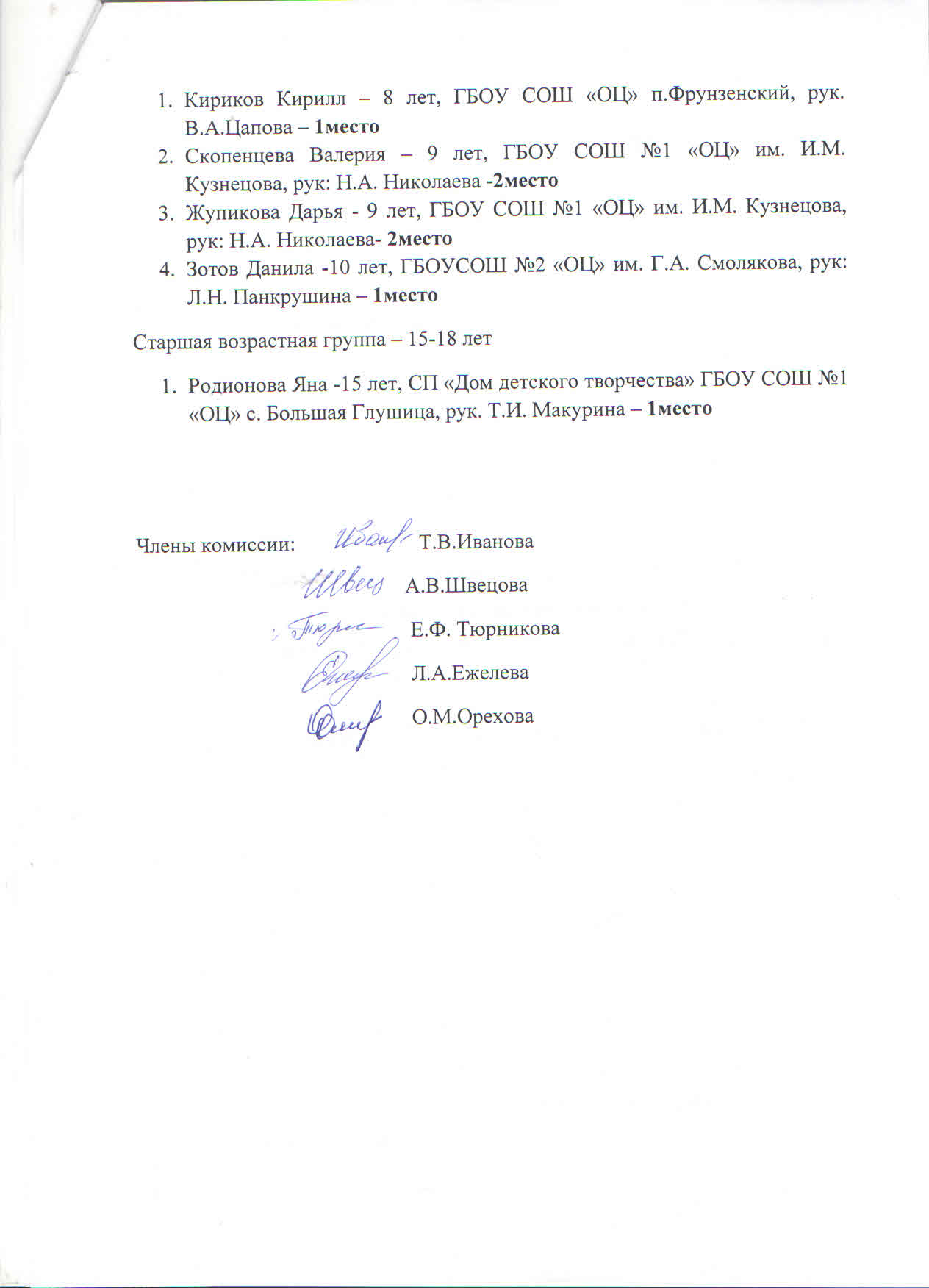 